О внесении измененияв постановление Администрации города Когалыма от 11.10.2013 №2906В соответствии со статьёй 179 Бюджетного кодекса Российской Федерации, Уставом города Когалыма, решением Думы города Когалыма от 17.01.2024 №362-ГД «О внесении изменений в решение Думы города Когалыма                                от 13.12.2023 №350-ГД», постановлением Администрации города Когалыма                    от 28.10.2021 №2193 «О порядке разработки и реализации муниципальных программ города Когалыма»:1. В приложение к постановлению Администрации города Когалыма                                                                 от 11.10.2013 №2906 «Об утверждении муниципальной программы «Развитие транспортной системы города Когалыма» (далее – Программа) внести следующее изменение:1.1. Таблицу 1 Программы изложить в редакции согласно приложению к настоящему постановлению.2. Пункт 1.3 постановления Администрации города Когалыма от 01.03.2024 №416 «О внесении изменений в постановление Администрации города Когалыма от 11.10.2013 №2906» признать утратившими силу.3. Муниципальному казённому учреждению «Управление капитального строительства и жилищно-коммунального комплекса города Когалыма» (И.Р.Кадыров) направить в юридическое управление Администрации города Когалыма текст постановления и приложение к нему, его реквизиты, сведения об источнике официального опубликования в порядке и сроки, предусмотренные распоряжением Администрации города Когалыма от 19.06.2013 №149-р «О мерах по формированию регистра муниципальных нормативных правовых актов                    Ханты-Мансийского автономного округа - Югры» для дальнейшего направления в Управление государственной регистрации нормативных правовых актов Аппарата Губернатора Ханты-Мансийского автономного округа - Югры.4. Опубликовать настоящее постановление и приложение к нему в сетевом издании «Когалымский вестник»: KOGVESTI.RU, ЭЛ №ФС 77 – 85332                            от 15.05.2023 и разместить на официальном сайте органов местного самоуправления города Когалыма в информационно-телекоммуникационной сети Интернет (www.admkogalym.ru).5. Контроль за выполнением настоящего постановления возложить на заместителя главы города Когалыма А.А.Морозова.Приложение к постановлению Администрациигорода КогалымаТаблица 1Распределение финансовых ресурсов муниципальной программы (по годам)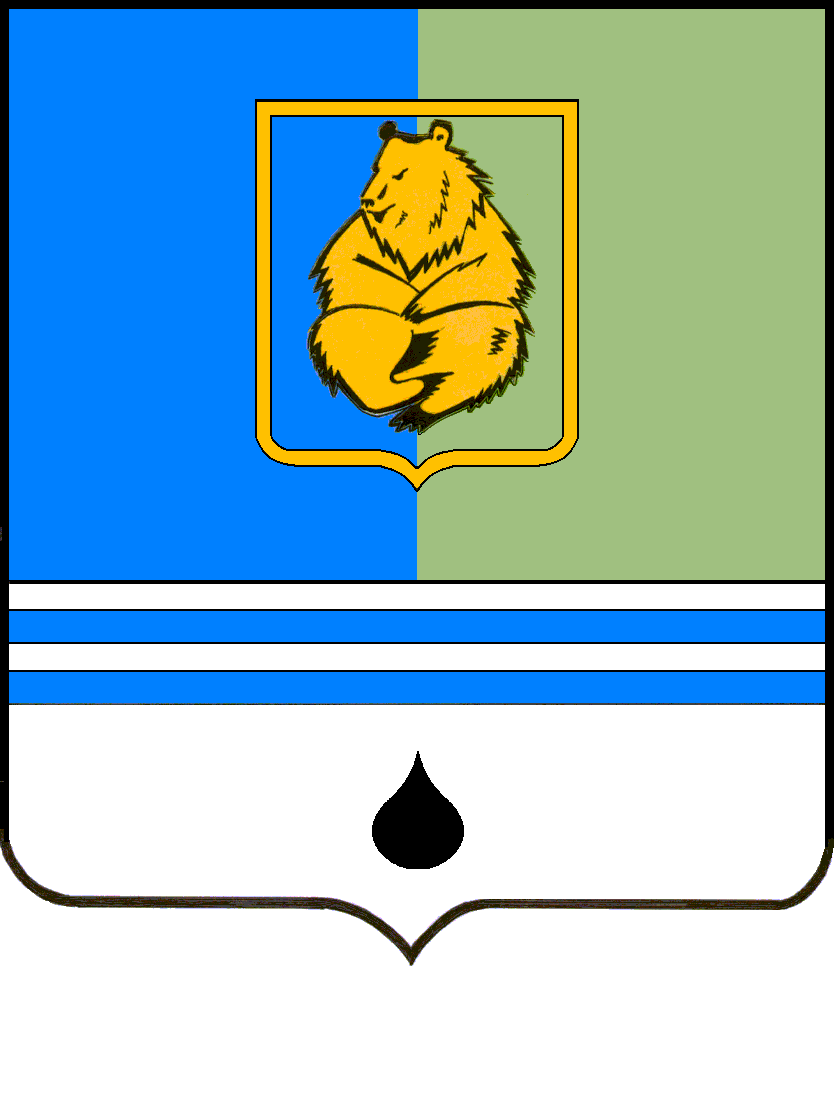 ПОСТАНОВЛЕНИЕАДМИНИСТРАЦИИ ГОРОДА КОГАЛЫМАХанты-Мансийского автономного округа - ЮгрыПОСТАНОВЛЕНИЕАДМИНИСТРАЦИИ ГОРОДА КОГАЛЫМАХанты-Мансийского автономного округа - ЮгрыПОСТАНОВЛЕНИЕАДМИНИСТРАЦИИ ГОРОДА КОГАЛЫМАХанты-Мансийского автономного округа - ЮгрыПОСТАНОВЛЕНИЕАДМИНИСТРАЦИИ ГОРОДА КОГАЛЫМАХанты-Мансийского автономного округа - Югрыот [Дата документа]от [Дата документа]№ [Номер документа]№ [Номер документа]от [Дата документа] № [Номер документа]Номер структурного элемента (основного мероприятия)Структурный элемент (основное мероприятие) муниципальной программыОтветственный исполнитель/   соисполнитель, учреждение, организацияИсточники финансированияФинансовые затраты на реализацию, тыс. рублейФинансовые затраты на реализацию, тыс. рублейФинансовые затраты на реализацию, тыс. рублейФинансовые затраты на реализацию, тыс. рублейФинансовые затраты на реализацию, тыс. рублейФинансовые затраты на реализацию, тыс. рублейНомер структурного элемента (основного мероприятия)Структурный элемент (основное мероприятие) муниципальной программыОтветственный исполнитель/   соисполнитель, учреждение, организацияИсточники финансированиявсегов том числев том числев том числев том числев том числеНомер структурного элемента (основного мероприятия)Структурный элемент (основное мероприятие) муниципальной программыОтветственный исполнитель/   соисполнитель, учреждение, организацияИсточники финансированиявсего 2024 год 2025 год 2026 год 2027 год 2028 год12345678910Цель - Развитие современной транспортной инфраструктуры, обеспечивающей повышение доступности и безопасности услуг транспортного комплекса для населения города КогалымаЦель - Развитие современной транспортной инфраструктуры, обеспечивающей повышение доступности и безопасности услуг транспортного комплекса для населения города КогалымаЦель - Развитие современной транспортной инфраструктуры, обеспечивающей повышение доступности и безопасности услуг транспортного комплекса для населения города КогалымаЦель - Развитие современной транспортной инфраструктуры, обеспечивающей повышение доступности и безопасности услуг транспортного комплекса для населения города КогалымаЦель - Развитие современной транспортной инфраструктуры, обеспечивающей повышение доступности и безопасности услуг транспортного комплекса для населения города КогалымаЦель - Развитие современной транспортной инфраструктуры, обеспечивающей повышение доступности и безопасности услуг транспортного комплекса для населения города КогалымаЦель - Развитие современной транспортной инфраструктуры, обеспечивающей повышение доступности и безопасности услуг транспортного комплекса для населения города КогалымаЦель - Развитие современной транспортной инфраструктуры, обеспечивающей повышение доступности и безопасности услуг транспортного комплекса для населения города КогалымаЦель - Развитие современной транспортной инфраструктуры, обеспечивающей повышение доступности и безопасности услуг транспортного комплекса для населения города КогалымаЦель - Развитие современной транспортной инфраструктуры, обеспечивающей повышение доступности и безопасности услуг транспортного комплекса для населения города КогалымаЗадача №1. Организация предоставления транспортных услуг населению и организация транспортного обслуживания населения в городе Когалыме.Задача №1. Организация предоставления транспортных услуг населению и организация транспортного обслуживания населения в городе Когалыме.Задача №1. Организация предоставления транспортных услуг населению и организация транспортного обслуживания населения в городе Когалыме.Задача №1. Организация предоставления транспортных услуг населению и организация транспортного обслуживания населения в городе Когалыме.Задача №1. Организация предоставления транспортных услуг населению и организация транспортного обслуживания населения в городе Когалыме.Задача №1. Организация предоставления транспортных услуг населению и организация транспортного обслуживания населения в городе Когалыме.Задача №1. Организация предоставления транспортных услуг населению и организация транспортного обслуживания населения в городе Когалыме.Задача №1. Организация предоставления транспортных услуг населению и организация транспортного обслуживания населения в городе Когалыме.Задача №1. Организация предоставления транспортных услуг населению и организация транспортного обслуживания населения в городе Когалыме.Задача №1. Организация предоставления транспортных услуг населению и организация транспортного обслуживания населения в городе Когалыме.Подпрограмма 1. «Автомобильный транспорт»Подпрограмма 1. «Автомобильный транспорт»Подпрограмма 1. «Автомобильный транспорт»Подпрограмма 1. «Автомобильный транспорт»Подпрограмма 1. «Автомобильный транспорт»Подпрограмма 1. «Автомобильный транспорт»Подпрограмма 1. «Автомобильный транспорт»Подпрограмма 1. «Автомобильный транспорт»Подпрограмма 1. «Автомобильный транспорт»Подпрограмма 1. «Автомобильный транспорт»Процессная частьПроцессная частьПроцессная частьПроцессная частьПроцессная частьПроцессная частьПроцессная частьПроцессная частьПроцессная частьПроцессная часть1.1.Организация пассажирских перевозок автомобильным транспортом общего пользования по городским маршрутам (I)МКУ «УКС и ЖКК г. Когалыма»всего205 674,9039 754,1041 480,2041 480,2041 480,2041 480,201.1.Организация пассажирских перевозок автомобильным транспортом общего пользования по городским маршрутам (I)МКУ «УКС и ЖКК г. Когалыма»федеральный бюджет0,000,00  0,00  0,00  0,00  0,00  1.1.Организация пассажирских перевозок автомобильным транспортом общего пользования по городским маршрутам (I)МКУ «УКС и ЖКК г. Когалыма»бюджет автономного округа0,000,00  0,00  0,00  0,00  0,00  1.1.Организация пассажирских перевозок автомобильным транспортом общего пользования по городским маршрутам (I)МКУ «УКС и ЖКК г. Когалыма»бюджет города Когалыма205 674,9039 754,1041 480,2041 480,2041 480,2041 480,201.1.Организация пассажирских перевозок автомобильным транспортом общего пользования по городским маршрутам (I)МКУ «УКС и ЖКК г. Когалыма»иные источники финансирования0,000,000,000,000,000,00Итого по подпрограмме №1Итого по подпрограмме №1Итого по подпрограмме №1всего205 674,9039 754,1041 480,2041 480,2041 480,2041 480,20Итого по подпрограмме №1Итого по подпрограмме №1Итого по подпрограмме №1федеральный бюджет0,000,000,000,000,000,00Итого по подпрограмме №1Итого по подпрограмме №1Итого по подпрограмме №1бюджет автономного округа0,000,000,000,000,000,00Итого по подпрограмме №1Итого по подпрограмме №1Итого по подпрограмме №1бюджет города Когалыма205 674,9039 754,1041 480,2041 480,2041 480,2041 480,20Итого по подпрограмме №1Итого по подпрограмме №1Итого по подпрограмме №1иные источники финансирования0,000,000,000,000,000,00В том числе:В том числе:В том числе:В том числе:В том числе:В том числе:В том числе:В том числе:В том числе:В том числе:Процессная часть подпрограммы №1Процессная часть подпрограммы №1Процессная часть подпрограммы №1всего205 674,9039 754,1041 480,2041 480,2041 480,2041 480,20Процессная часть подпрограммы №1Процессная часть подпрограммы №1Процессная часть подпрограммы №1федеральный бюджет0,000,000,000,000,000,00Процессная часть подпрограммы №1Процессная часть подпрограммы №1Процессная часть подпрограммы №1бюджет автономного округа0,000,000,000,000,000,00Процессная часть подпрограммы №1Процессная часть подпрограммы №1Процессная часть подпрограммы №1бюджет города Когалыма205 674,9039 754,1041 480,2041 480,2041 480,2041 480,20Процессная часть подпрограммы №1Процессная часть подпрограммы №1Процессная часть подпрограммы №1иные источники финансирования0,000,000,000,000,000,00Задача №2. Организация работ по строительству, реконструкции, капитальному ремонту и ремонту автомобильных дорог общего пользования местного значения в границах города Когалыма.
Задача №3. Организация дорожной деятельности в отношении автомобильных дорог местного значения в границах города Когалыма.Задача №2. Организация работ по строительству, реконструкции, капитальному ремонту и ремонту автомобильных дорог общего пользования местного значения в границах города Когалыма.
Задача №3. Организация дорожной деятельности в отношении автомобильных дорог местного значения в границах города Когалыма.Задача №2. Организация работ по строительству, реконструкции, капитальному ремонту и ремонту автомобильных дорог общего пользования местного значения в границах города Когалыма.
Задача №3. Организация дорожной деятельности в отношении автомобильных дорог местного значения в границах города Когалыма.Задача №2. Организация работ по строительству, реконструкции, капитальному ремонту и ремонту автомобильных дорог общего пользования местного значения в границах города Когалыма.
Задача №3. Организация дорожной деятельности в отношении автомобильных дорог местного значения в границах города Когалыма.Задача №2. Организация работ по строительству, реконструкции, капитальному ремонту и ремонту автомобильных дорог общего пользования местного значения в границах города Когалыма.
Задача №3. Организация дорожной деятельности в отношении автомобильных дорог местного значения в границах города Когалыма.Задача №2. Организация работ по строительству, реконструкции, капитальному ремонту и ремонту автомобильных дорог общего пользования местного значения в границах города Когалыма.
Задача №3. Организация дорожной деятельности в отношении автомобильных дорог местного значения в границах города Когалыма.Задача №2. Организация работ по строительству, реконструкции, капитальному ремонту и ремонту автомобильных дорог общего пользования местного значения в границах города Когалыма.
Задача №3. Организация дорожной деятельности в отношении автомобильных дорог местного значения в границах города Когалыма.Задача №2. Организация работ по строительству, реконструкции, капитальному ремонту и ремонту автомобильных дорог общего пользования местного значения в границах города Когалыма.
Задача №3. Организация дорожной деятельности в отношении автомобильных дорог местного значения в границах города Когалыма.Задача №2. Организация работ по строительству, реконструкции, капитальному ремонту и ремонту автомобильных дорог общего пользования местного значения в границах города Когалыма.
Задача №3. Организация дорожной деятельности в отношении автомобильных дорог местного значения в границах города Когалыма.Задача №2. Организация работ по строительству, реконструкции, капитальному ремонту и ремонту автомобильных дорог общего пользования местного значения в границах города Когалыма.
Задача №3. Организация дорожной деятельности в отношении автомобильных дорог местного значения в границах города Когалыма.Подпрограмма 2. «Дорожное хозяйство»Подпрограмма 2. «Дорожное хозяйство»Подпрограмма 2. «Дорожное хозяйство»Подпрограмма 2. «Дорожное хозяйство»Подпрограмма 2. «Дорожное хозяйство»Подпрограмма 2. «Дорожное хозяйство»Подпрограмма 2. «Дорожное хозяйство»Подпрограмма 2. «Дорожное хозяйство»Подпрограмма 2. «Дорожное хозяйство»Подпрограмма 2. «Дорожное хозяйство»Процессная частьПроцессная частьПроцессная частьПроцессная частьПроцессная частьПроцессная частьПроцессная частьПроцессная частьПроцессная частьПроцессная часть2.1.Строительство, реконструкция, капитальный ремонт и ремонт автомобильных дорог общего  пользования местного значения (II, 1, 2)МКУ «УКС и ЖКК г. Когалыма»всего688 171,33604 047,1341 673,2041 673,20388,90388,902.1.Строительство, реконструкция, капитальный ремонт и ремонт автомобильных дорог общего  пользования местного значения (II, 1, 2)МКУ «УКС и ЖКК г. Когалыма»федеральный бюджет0,000,000,000,000,000,002.1.Строительство, реконструкция, капитальный ремонт и ремонт автомобильных дорог общего  пользования местного значения (II, 1, 2)МКУ «УКС и ЖКК г. Когалыма»бюджет автономного округа210 752,10210 752,100,000,000,000,002.1.Строительство, реконструкция, капитальный ремонт и ремонт автомобильных дорог общего  пользования местного значения (II, 1, 2)МКУ «УКС и ЖКК г. Когалыма»бюджет города Когалыма120 811,4736 687,2741 673,2041 673,20388,90388,902.1.Строительство, реконструкция, капитальный ремонт и ремонт автомобильных дорог общего  пользования местного значения (II, 1, 2)МКУ «УКС и ЖКК г. Когалыма»иные источники финансирования356 607,76356 607,760,000,000,000,002.1.1.Ремонт, в том числе капитальный  автомобильных дорог общего пользования местного значения (в том числе проезды и устройство ливневой канализации) МКУ «УКС и ЖКК г.Когалыма»всего211 817,20129 248,6041 284,3041 284,300,000,002.1.1.Ремонт, в том числе капитальный  автомобильных дорог общего пользования местного значения (в том числе проезды и устройство ливневой канализации) МКУ «УКС и ЖКК г.Когалыма»федеральный бюджет0,000,000,000,000,000,002.1.1.Ремонт, в том числе капитальный  автомобильных дорог общего пользования местного значения (в том числе проезды и устройство ливневой канализации) МКУ «УКС и ЖКК г.Когалыма»бюджет автономного округа54 338,4054 338,400,000,000,000,002.1.1.Ремонт, в том числе капитальный  автомобильных дорог общего пользования местного значения (в том числе проезды и устройство ливневой канализации) МКУ «УКС и ЖКК г.Когалыма»бюджет города Когалыма103 139,8020 571,2041 284,3041 284,300,000,002.1.1.Ремонт, в том числе капитальный  автомобильных дорог общего пользования местного значения (в том числе проезды и устройство ливневой канализации) МКУ «УКС и ЖКК г.Когалыма»иные источники финансирования54 339,0054 339,000,000,000,000,002.1.2.Проведение лабораторных исследований материалов, применяемых при ремонте автомобильных дорог, в том числе проведение инженерно-геодезических измеренийМКУ «УКС и ЖКК г.Когалыма»всего1 944,50388,90388,90388,90388,90388,902.1.2.Проведение лабораторных исследований материалов, применяемых при ремонте автомобильных дорог, в том числе проведение инженерно-геодезических измеренийМКУ «УКС и ЖКК г.Когалыма»федеральный бюджет0,000,000,000,000,000,002.1.2.Проведение лабораторных исследований материалов, применяемых при ремонте автомобильных дорог, в том числе проведение инженерно-геодезических измеренийМКУ «УКС и ЖКК г.Когалыма»бюджет автономного округа0,000,000,000,000,000,002.1.2.Проведение лабораторных исследований материалов, применяемых при ремонте автомобильных дорог, в том числе проведение инженерно-геодезических измеренийМКУ «УКС и ЖКК г.Когалыма»бюджет города Когалыма1 944,50388,90388,90388,90388,90388,902.1.2.Проведение лабораторных исследований материалов, применяемых при ремонте автомобильных дорог, в том числе проведение инженерно-геодезических измеренийМКУ «УКС и ЖКК г.Когалыма»иные источники финансирования0,000,000,000,000,000,002.1.3.Реконструкция развязки Восточной (проспект Нефтяников, улица Ноябрьская)МКУ «УКС и ЖКК г.Когалыма»всего469 869,09469 869,090,000,000,000,002.1.3.Реконструкция развязки Восточной (проспект Нефтяников, улица Ноябрьская)МКУ «УКС и ЖКК г.Когалыма»федеральный бюджет0,000,000,000,000,000,002.1.3.Реконструкция развязки Восточной (проспект Нефтяников, улица Ноябрьская)МКУ «УКС и ЖКК г.Когалыма»бюджет автономного округа156 413,70156 413,700,000,000,000,002.1.3.Реконструкция развязки Восточной (проспект Нефтяников, улица Ноябрьская)МКУ «УКС и ЖКК г.Когалыма»бюджет города Когалыма11 186,6311 186,630,000,000,000,002.1.3.Реконструкция развязки Восточной (проспект Нефтяников, улица Ноябрьская)МКУ «УКС и ЖКК г.Когалыма»иные источники финансирования302 268,76302 268,760,000,000,000,002.1.4.Капитальный ремонт объекта «Путепровод на км 0+468 автодороги Повховское шоссе в городе Когалыме»МКУ «УКС и ЖКК г.Когалыма»всего0,000,000,000,000,000,002.1.4.Капитальный ремонт объекта «Путепровод на км 0+468 автодороги Повховское шоссе в городе Когалыме»МКУ «УКС и ЖКК г.Когалыма»федеральный бюджет0,000,000,000,000,000,002.1.4.Капитальный ремонт объекта «Путепровод на км 0+468 автодороги Повховское шоссе в городе Когалыме»МКУ «УКС и ЖКК г.Когалыма»бюджет автономного округа0,000,000,000,000,000,002.1.4.Капитальный ремонт объекта «Путепровод на км 0+468 автодороги Повховское шоссе в городе Когалыме»МКУ «УКС и ЖКК г.Когалыма»бюджет города Когалыма0,000,000,000,000,000,002.1.4.Капитальный ремонт объекта «Путепровод на км 0+468 автодороги Повховское шоссе в городе Когалыме»МКУ «УКС и ЖКК г.Когалыма»иные источники финансирования0,000,000,000,000,000,002.1.5.Реконструкция участков автомобильных дорог улица Дорожников и улица Романтиков (в том числе ПИР)МКУ «УКС и ЖКК г.Когалыма»всего4 540,544 540,540,000,000,000,002.1.5.Реконструкция участков автомобильных дорог улица Дорожников и улица Романтиков (в том числе ПИР)МКУ «УКС и ЖКК г.Когалыма»федеральный бюджет0,000,000,000,000,000,002.1.5.Реконструкция участков автомобильных дорог улица Дорожников и улица Романтиков (в том числе ПИР)МКУ «УКС и ЖКК г.Когалыма»бюджет автономного округа0,000,000,000,000,000,002.1.5.Реконструкция участков автомобильных дорог улица Дорожников и улица Романтиков (в том числе ПИР)МКУ «УКС и ЖКК г.Когалыма»бюджет города Когалыма4 540,544 540,540,000,000,000,002.1.5.Реконструкция участков автомобильных дорог улица Дорожников и улица Романтиков (в том числе ПИР)МКУ «УКС и ЖКК г.Когалыма»иные источники финансирования0,000,000,000,000,000,002.2.Обеспечение функционирования сети автомобильных дорог общего пользования местного значения  (3, 4, 5)МКУ «УКС и ЖКК г. Когалыма»/МБУ «КСАТ»всего1 035 748,50230 131,70203 442,70200 724,70200 724,70200 724,702.2.Обеспечение функционирования сети автомобильных дорог общего пользования местного значения  (3, 4, 5)МКУ «УКС и ЖКК г. Когалыма»/МБУ «КСАТ»федеральный бюджет0,000,000,000,000,000,002.2.Обеспечение функционирования сети автомобильных дорог общего пользования местного значения  (3, 4, 5)МКУ «УКС и ЖКК г. Когалыма»/МБУ «КСАТ»бюджет автономного округа0,000,000,000,000,000,002.2.Обеспечение функционирования сети автомобильных дорог общего пользования местного значения  (3, 4, 5)МКУ «УКС и ЖКК г. Когалыма»/МБУ «КСАТ»бюджет города Когалыма1 035 748,50230 131,70203 442,70200 724,70200 724,70200 724,702.2.Обеспечение функционирования сети автомобильных дорог общего пользования местного значения  (3, 4, 5)МКУ «УКС и ЖКК г. Когалыма»/МБУ «КСАТ»иные внебюджетные источники0,000,000,000,000,000,002.2.1.Содержание и ремонт автомобильных дорог местного значения в границах города Когалыма, в том числе нанесение и восстановление дорожной разметки на проезжей части улиц городаМБУ «КСАТ»всего993 371,30215 661,20196 506,00193 734,70193 734,70193 734,702.2.1.Содержание и ремонт автомобильных дорог местного значения в границах города Когалыма, в том числе нанесение и восстановление дорожной разметки на проезжей части улиц городаМБУ «КСАТ»федеральный бюджет0,000,000,000,000,000,002.2.1.Содержание и ремонт автомобильных дорог местного значения в границах города Когалыма, в том числе нанесение и восстановление дорожной разметки на проезжей части улиц городаМБУ «КСАТ»бюджет автономного округа0,000,000,000,000,000,002.2.1.Содержание и ремонт автомобильных дорог местного значения в границах города Когалыма, в том числе нанесение и восстановление дорожной разметки на проезжей части улиц городаМБУ «КСАТ»бюджет города Когалыма993 371,30215 661,20196 506,00193 734,70193 734,70193 734,702.2.1.Содержание и ремонт автомобильных дорог местного значения в границах города Когалыма, в том числе нанесение и восстановление дорожной разметки на проезжей части улиц городаМБУ «КСАТ»иные источники финансирования0,000,000,000,000,000,002.2.1.1.Выполнение муниципальной работы «Выполнение работ в области
использования автомобильных дорог»МБУ «КСАТ»всего970 731,58196 316,28193 211,20193 734,70193 734,70193 734,702.2.1.1.Выполнение муниципальной работы «Выполнение работ в области
использования автомобильных дорог»МБУ «КСАТ»федеральный бюджет0,000,000,000,000,000,002.2.1.1.Выполнение муниципальной работы «Выполнение работ в области
использования автомобильных дорог»МБУ «КСАТ»бюджет автономного округа0,000,000,000,000,000,002.2.1.1.Выполнение муниципальной работы «Выполнение работ в области
использования автомобильных дорог»МБУ «КСАТ»бюджет города Когалыма970 731,58196 316,28193 211,20193 734,70193 734,70193 734,702.2.1.1.Выполнение муниципальной работы «Выполнение работ в области
использования автомобильных дорог»МБУ «КСАТ»иные источники финансирования0,000,000,000,000,000,002.2.1.2.Приобретение специализированной техники для выполнения муниципальной работы «Выполнение работ в области использования автомобильных дорог» (в том числе на условиях лизинга)МБУ «КСАТ»всего22 639,7219 344,923 294,800,000,000,002.2.1.2.Приобретение специализированной техники для выполнения муниципальной работы «Выполнение работ в области использования автомобильных дорог» (в том числе на условиях лизинга)МБУ «КСАТ»федеральный бюджет0,000,000,000,000,000,002.2.1.2.Приобретение специализированной техники для выполнения муниципальной работы «Выполнение работ в области использования автомобильных дорог» (в том числе на условиях лизинга)МБУ «КСАТ»бюджет автономного округа0,000,000,000,000,000,002.2.1.2.Приобретение специализированной техники для выполнения муниципальной работы «Выполнение работ в области использования автомобильных дорог» (в том числе на условиях лизинга)МБУ «КСАТ»бюджет города Когалыма22 639,7219 344,923 294,800,000,000,002.2.1.2.Приобретение специализированной техники для выполнения муниципальной работы «Выполнение работ в области использования автомобильных дорог» (в том числе на условиях лизинга)МБУ «КСАТ»иные источники финансирования0,000,000,000,000,000,002.2.2.Техническое обслуживание электрооборудования светофорных объектов (в том числе обеспечение электроэнергией) МКУ «УКС и ЖКК г. Когалыма»всего30 667,606 062,306 112,106 164,406 164,406 164,402.2.2.Техническое обслуживание электрооборудования светофорных объектов (в том числе обеспечение электроэнергией) МКУ «УКС и ЖКК г. Когалыма»федеральный бюджет0,000,000,000,000,000,002.2.2.Техническое обслуживание электрооборудования светофорных объектов (в том числе обеспечение электроэнергией) МКУ «УКС и ЖКК г. Когалыма»бюджет автономного округа0,000,000,000,000,000,002.2.2.Техническое обслуживание электрооборудования светофорных объектов (в том числе обеспечение электроэнергией) МКУ «УКС и ЖКК г. Когалыма»бюджет города Когалыма30 667,606 062,306 112,106 164,406 164,406 164,402.2.2.Техническое обслуживание электрооборудования светофорных объектов (в том числе обеспечение электроэнергией) МКУ «УКС и ЖКК г. Когалыма»иные источники финансирования0,000,000,000,000,000,002.2.3.Приобретение, монтаж, ремонт и техническое обслуживание информационных табло МКУ «УКС и ЖКК г.Когалыма»всего4 069,00767,60824,60825,60825,60825,602.2.3.Приобретение, монтаж, ремонт и техническое обслуживание информационных табло МКУ «УКС и ЖКК г.Когалыма»федеральный бюджет0,000,000,000,000,000,002.2.3.Приобретение, монтаж, ремонт и техническое обслуживание информационных табло МКУ «УКС и ЖКК г.Когалыма»бюджет автономного округа0,000,000,000,000,000,002.2.3.Приобретение, монтаж, ремонт и техническое обслуживание информационных табло МКУ «УКС и ЖКК г.Когалыма»бюджет города Когалыма4 069,00767,60824,60825,60825,60825,602.2.3.Приобретение, монтаж, ремонт и техническое обслуживание информационных табло МКУ «УКС и ЖКК г.Когалыма»иные источники финансирования0,000,000,000,000,000,002.2.4.Перенос кабелей светофорного объекта, расположенного на пересечении улиц Мира - Молодежная в подземную канализациюМКУ «УКС и ЖКК г.Когалыма»всего7 140,607 140,600,000,000,000,002.2.4.Перенос кабелей светофорного объекта, расположенного на пересечении улиц Мира - Молодежная в подземную канализациюМКУ «УКС и ЖКК г.Когалыма»федеральный бюджет0,000,000,000,000,000,002.2.4.Перенос кабелей светофорного объекта, расположенного на пересечении улиц Мира - Молодежная в подземную канализациюМКУ «УКС и ЖКК г.Когалыма»бюджет автономного округа0,000,000,000,000,000,002.2.4.Перенос кабелей светофорного объекта, расположенного на пересечении улиц Мира - Молодежная в подземную канализациюМКУ «УКС и ЖКК г.Когалыма»бюджет города Когалыма7 140,607 140,600,000,000,000,002.2.4.Перенос кабелей светофорного объекта, расположенного на пересечении улиц Мира - Молодежная в подземную канализациюМКУ «УКС и ЖКК г.Когалыма»иные источники финансирования0,000,000,000,000,000,002.2.5.Проведение мониторинга дорожного движенияМКУ «УКС и ЖКК г.Когалыма»всего500,00500,000,000,000,000,002.2.5.Проведение мониторинга дорожного движенияМКУ «УКС и ЖКК г.Когалыма»федеральный бюджет0,000,000,000,000,000,002.2.5.Проведение мониторинга дорожного движенияМКУ «УКС и ЖКК г.Когалыма»бюджет автономного округа0,000,000,000,000,000,002.2.5.Проведение мониторинга дорожного движенияМКУ «УКС и ЖКК г.Когалыма»бюджет города Когалыма500,00500,000,000,000,000,002.2.5.Проведение мониторинга дорожного движенияМКУ «УКС и ЖКК г.Когалыма»иные источники финансирования0,000,000,000,000,000,002.3.Строительство, реконструкция, капитальный ремонт, ремонт сетей наружного освещения автомобильных дорог общего пользования местного значения (6)МКУ «УКС и ЖКК г.Когалыма»всего7 367,807 367,800,000,000,000,002.3.Строительство, реконструкция, капитальный ремонт, ремонт сетей наружного освещения автомобильных дорог общего пользования местного значения (6)МКУ «УКС и ЖКК г.Когалыма»федеральный бюджет0,000,000,000,000,000,002.3.Строительство, реконструкция, капитальный ремонт, ремонт сетей наружного освещения автомобильных дорог общего пользования местного значения (6)МКУ «УКС и ЖКК г.Когалыма»бюджет автономного округа0,000,000,000,000,000,002.3.Строительство, реконструкция, капитальный ремонт, ремонт сетей наружного освещения автомобильных дорог общего пользования местного значения (6)МКУ «УКС и ЖКК г.Когалыма»бюджет города Когалыма7 367,807 367,800,000,000,000,002.3.Строительство, реконструкция, капитальный ремонт, ремонт сетей наружного освещения автомобильных дорог общего пользования местного значения (6)МКУ «УКС и ЖКК г.Когалыма»иные источники финансирования0,000,000,000,000,000,002.3.1.Строительство сетей наружного освещения автомобильной дороги по проспекту Нефтяников (от улицы Ноябрьская до путепровода) города КогалымаМКУ «УКС и ЖКК г.Когалыма»всего7 367,807 367,800,000,000,000,002.3.1.Строительство сетей наружного освещения автомобильной дороги по проспекту Нефтяников (от улицы Ноябрьская до путепровода) города КогалымаМКУ «УКС и ЖКК г.Когалыма»федеральный бюджет0,000,000,000,000,000,002.3.1.Строительство сетей наружного освещения автомобильной дороги по проспекту Нефтяников (от улицы Ноябрьская до путепровода) города КогалымаМКУ «УКС и ЖКК г.Когалыма»бюджет автономного округа0,000,000,000,000,000,002.3.1.Строительство сетей наружного освещения автомобильной дороги по проспекту Нефтяников (от улицы Ноябрьская до путепровода) города КогалымаМКУ «УКС и ЖКК г.Когалыма»бюджет города Когалыма7 367,807 367,800,000,000,000,002.3.1.Строительство сетей наружного освещения автомобильной дороги по проспекту Нефтяников (от улицы Ноябрьская до путепровода) города КогалымаМКУ «УКС и ЖКК г.Когалыма»иные источники финансирования0,000,000,000,000,000,00Итого по подпрограмме №2Итого по подпрограмме №2Итого по подпрограмме №2всего1 731 287,63841 546,63245 115,90242 397,90201 113,60201 113,60Итого по подпрограмме №2Итого по подпрограмме №2Итого по подпрограмме №2федеральный бюджет0,000,000,000,000,000,00Итого по подпрограмме №2Итого по подпрограмме №2Итого по подпрограмме №2бюджет автономного округа210 752,10210 752,100,000,000,000,00Итого по подпрограмме №2Итого по подпрограмме №2Итого по подпрограмме №2бюджет города Когалыма1 163 927,77274 186,77245 115,90242 397,90201 113,60201 113,60Итого по подпрограмме №2Итого по подпрограмме №2Итого по подпрограмме №2иные источники финансирования356 607,76356 607,760,000,000,000,00В том числе:В том числе:В том числе:В том числе:В том числе:В том числе:В том числе:В том числе:В том числе:В том числе:Процессная часть подпрограммы №2Процессная часть подпрограммы №2Процессная часть подпрограммы №2всего1 731 287,63841 546,63245 115,90242 397,90201 113,60201 113,60Процессная часть подпрограммы №2Процессная часть подпрограммы №2Процессная часть подпрограммы №2федеральный бюджет0,000,000,000,000,000,00Процессная часть подпрограммы №2Процессная часть подпрограммы №2Процессная часть подпрограммы №2бюджет автономного округа210 752,10210 752,100,000,000,000,00Процессная часть подпрограммы №2Процессная часть подпрограммы №2Процессная часть подпрограммы №2бюджет города Когалыма1 163 927,77274 186,77245 115,90242 397,90201 113,60201 113,60Процессная часть подпрограммы №2Процессная часть подпрограммы №2Процессная часть подпрограммы №2иные источники финансирования356 607,76356 607,760,000,000,000,00Задача №4. Повышение уровня безопасности автомобильных дорог общего пользования местного значения города Когалыма.Задача №4. Повышение уровня безопасности автомобильных дорог общего пользования местного значения города Когалыма.Задача №4. Повышение уровня безопасности автомобильных дорог общего пользования местного значения города Когалыма.Задача №4. Повышение уровня безопасности автомобильных дорог общего пользования местного значения города Когалыма.Задача №4. Повышение уровня безопасности автомобильных дорог общего пользования местного значения города Когалыма.Задача №4. Повышение уровня безопасности автомобильных дорог общего пользования местного значения города Когалыма.Задача №4. Повышение уровня безопасности автомобильных дорог общего пользования местного значения города Когалыма.Задача №4. Повышение уровня безопасности автомобильных дорог общего пользования местного значения города Когалыма.Задача №4. Повышение уровня безопасности автомобильных дорог общего пользования местного значения города Когалыма.Задача №4. Повышение уровня безопасности автомобильных дорог общего пользования местного значения города Когалыма.Подпрограмма 3. «Безопасность дорожного движения»Подпрограмма 3. «Безопасность дорожного движения»Подпрограмма 3. «Безопасность дорожного движения»Подпрограмма 3. «Безопасность дорожного движения»Подпрограмма 3. «Безопасность дорожного движения»Подпрограмма 3. «Безопасность дорожного движения»Подпрограмма 3. «Безопасность дорожного движения»Подпрограмма 3. «Безопасность дорожного движения»Подпрограмма 3. «Безопасность дорожного движения»Подпрограмма 3. «Безопасность дорожного движения»Процессная частьПроцессная частьПроцессная частьПроцессная частьПроцессная частьПроцессная частьПроцессная частьПроцессная частьПроцессная частьПроцессная часть3.1.Внедрение автоматизированных и роботизированных технологий организации дорожного движения и контроля за соблюдением правил дорожного движения (7, 8)МКУ «ЕДДС г. Когалыма»/МКУ «УКС и ЖКК г.Когалыма»всего34 168,809 358,206 191,706 206,306 206,306 206,303.1.Внедрение автоматизированных и роботизированных технологий организации дорожного движения и контроля за соблюдением правил дорожного движения (7, 8)МКУ «ЕДДС г. Когалыма»/МКУ «УКС и ЖКК г.Когалыма»федеральный бюджет0,000,000,000,000,000,003.1.Внедрение автоматизированных и роботизированных технологий организации дорожного движения и контроля за соблюдением правил дорожного движения (7, 8)МКУ «ЕДДС г. Когалыма»/МКУ «УКС и ЖКК г.Когалыма»бюджет автономного округа0,000,000,000,000,000,003.1.Внедрение автоматизированных и роботизированных технологий организации дорожного движения и контроля за соблюдением правил дорожного движения (7, 8)МКУ «ЕДДС г. Когалыма»/МКУ «УКС и ЖКК г.Когалыма»бюджет города Когалыма34 168,809 358,206 191,706 206,306 206,306 206,303.1.Внедрение автоматизированных и роботизированных технологий организации дорожного движения и контроля за соблюдением правил дорожного движения (7, 8)МКУ «ЕДДС г. Когалыма»/МКУ «УКС и ЖКК г.Когалыма»иные источники финансирования0,000,000,000,000,000,003.1.1.Обеспечение бесперебойного функционирования системы фотовидеофиксацииМКУ «ЕДДС г. Когалыма»всего30 988,306 177,706 191,706 206,306 206,306 206,303.1.1.Обеспечение бесперебойного функционирования системы фотовидеофиксацииМКУ «ЕДДС г. Когалыма»федеральный бюджет0,000,000,000,000,000,003.1.1.Обеспечение бесперебойного функционирования системы фотовидеофиксацииМКУ «ЕДДС г. Когалыма»бюджет автономного округа0,000,000,000,000,000,003.1.1.Обеспечение бесперебойного функционирования системы фотовидеофиксацииМКУ «ЕДДС г. Когалыма»бюджет города Когалыма30 988,306 177,706 191,706 206,306 206,306 206,303.1.1.Обеспечение бесперебойного функционирования системы фотовидеофиксацииМКУ «ЕДДС г. Когалыма»иные источники финансирования0,000,000,000,000,000,003.1.2.Монтаж системы автоматической фотовидеофиксации нарушений правил дорожного движения на участке автомобильной дороги от пересечения улицы Дружбы народов - проспекта Нефтяников до путепровода автодороги Повховское шоссе в городе КогалымеМКУ «УКС и ЖКК г.Когалыма»всего3 180,503 180,500,000,000,000,003.1.2.Монтаж системы автоматической фотовидеофиксации нарушений правил дорожного движения на участке автомобильной дороги от пересечения улицы Дружбы народов - проспекта Нефтяников до путепровода автодороги Повховское шоссе в городе КогалымеМКУ «УКС и ЖКК г.Когалыма»федеральный бюджет0,000,000,000,000,000,003.1.2.Монтаж системы автоматической фотовидеофиксации нарушений правил дорожного движения на участке автомобильной дороги от пересечения улицы Дружбы народов - проспекта Нефтяников до путепровода автодороги Повховское шоссе в городе КогалымеМКУ «УКС и ЖКК г.Когалыма»бюджет автономного округа0,000,000,000,000,000,003.1.2.Монтаж системы автоматической фотовидеофиксации нарушений правил дорожного движения на участке автомобильной дороги от пересечения улицы Дружбы народов - проспекта Нефтяников до путепровода автодороги Повховское шоссе в городе КогалымеМКУ «УКС и ЖКК г.Когалыма»бюджет города Когалыма3 180,503 180,500,000,000,000,003.1.2.Монтаж системы автоматической фотовидеофиксации нарушений правил дорожного движения на участке автомобильной дороги от пересечения улицы Дружбы народов - проспекта Нефтяников до путепровода автодороги Повховское шоссе в городе КогалымеМКУ «УКС и ЖКК г.Когалыма»иные источники финансирования0,000,000,000,000,000,00Итого по подпрограмме №3Итого по подпрограмме №3Итого по подпрограмме №3всего34 168,809 358,206 191,706 206,306 206,306 206,30Итого по подпрограмме №3Итого по подпрограмме №3Итого по подпрограмме №3федеральный бюджет0,000,000,000,000,000,00Итого по подпрограмме №3Итого по подпрограмме №3Итого по подпрограмме №3бюджет автономного округа0,000,000,000,000,000,00Итого по подпрограмме №3Итого по подпрограмме №3Итого по подпрограмме №3бюджет города Когалыма34 168,809 358,206 191,706 206,306 206,306 206,30Итого по подпрограмме №3Итого по подпрограмме №3Итого по подпрограмме №3иные источники финансирования0,000,000,000,000,000,00В том числе:В том числе:В том числе:В том числе:В том числе:В том числе:В том числе:В том числе:В том числе:В том числе:Процессная часть подпрограммы №3Процессная часть подпрограммы №3Процессная часть подпрограммы №3всего34 168,809 358,206 191,706 206,306 206,306 206,30Процессная часть подпрограммы №3Процессная часть подпрограммы №3Процессная часть подпрограммы №3федеральный бюджет0,000,000,000,000,000,00Процессная часть подпрограммы №3Процессная часть подпрограммы №3Процессная часть подпрограммы №3бюджет автономного округа0,000,000,000,000,000,00Процессная часть подпрограммы №3Процессная часть подпрограммы №3Процессная часть подпрограммы №3бюджет города Когалыма34 168,809 358,206 191,706 206,306 206,306 206,30Процессная часть подпрограммы №3Процессная часть подпрограммы №3Процессная часть подпрограммы №3иные источники финансирования0,000,000,000,000,000,00Процессная часть в целом по муниципальной программе:Процессная часть в целом по муниципальной программе:Процессная часть в целом по муниципальной программе:всего1 971 131,33890 658,93292 787,80290 084,40248 800,10248 800,10Процессная часть в целом по муниципальной программе:Процессная часть в целом по муниципальной программе:Процессная часть в целом по муниципальной программе:федеральный бюджет0,000,000,000,000,000,00Процессная часть в целом по муниципальной программе:Процессная часть в целом по муниципальной программе:Процессная часть в целом по муниципальной программе:бюджет автономного округа210 752,10210 752,100,000,000,000,00Процессная часть в целом по муниципальной программе:Процессная часть в целом по муниципальной программе:Процессная часть в целом по муниципальной программе:бюджет города Когалыма1 403 771,47323 299,07292 787,80290 084,40248 800,10248 800,10Процессная часть в целом по муниципальной программе:Процессная часть в целом по муниципальной программе:Процессная часть в целом по муниципальной программе:иные источники финансирования356 607,76356 607,760,000,000,000,00Всего по муниципальной программе:Всего по муниципальной программе:Всего по муниципальной программе:всего1 971 131,33890 658,93292 787,80290 084,40248 800,10248 800,10Всего по муниципальной программе:Всего по муниципальной программе:Всего по муниципальной программе:федеральный бюджет0,000,000,000,000,000,00Всего по муниципальной программе:Всего по муниципальной программе:Всего по муниципальной программе:бюджет автономного округа210 752,10210 752,100,000,000,000,00Всего по муниципальной программе:Всего по муниципальной программе:Всего по муниципальной программе:бюджет города Когалыма1 403 771,47323 299,07292 787,80290 084,40248 800,10248 800,10Всего по муниципальной программе:Всего по муниципальной программе:Всего по муниципальной программе:иные источники финансирования356 607,76356 607,760,000,000,000,00В том числе:В том числе:В том числе:В том числе:В том числе:В том числе:В том числе:В том числе:В том числе:В том числе:Инвестиции в объекты муниципальной собственностиИнвестиции в объекты муниципальной собственностиИнвестиции в объекты муниципальной собственностивсего481 777,43481 777,430,000,000,000,00Инвестиции в объекты муниципальной собственностиИнвестиции в объекты муниципальной собственностиИнвестиции в объекты муниципальной собственностифедеральный бюджет0,000,000,000,000,000,00Инвестиции в объекты муниципальной собственностиИнвестиции в объекты муниципальной собственностиИнвестиции в объекты муниципальной собственностибюджет автономного округа156 413,70156 413,700,000,000,000,00Инвестиции в объекты муниципальной собственностиИнвестиции в объекты муниципальной собственностиИнвестиции в объекты муниципальной собственностибюджет города Когалыма23 094,9723 094,970,000,000,000,00Инвестиции в объекты муниципальной собственностиИнвестиции в объекты муниципальной собственностиИнвестиции в объекты муниципальной собственностииные источники финансирования302 268,76302 268,760,000,000,000,00Прочие расходыПрочие расходыПрочие расходывсего1 489 353,90408 881,50292 787,80290 084,40248 800,10248 800,10Прочие расходыПрочие расходыПрочие расходыфедеральный бюджет0,000,000,000,000,000,00Прочие расходыПрочие расходыПрочие расходыбюджет автономного округа54 338,4054 338,400,000,000,000,00Прочие расходыПрочие расходыПрочие расходыбюджет города Когалыма1 380 676,50300 204,10292 787,80290 084,40248 800,10248 800,10Прочие расходыПрочие расходыПрочие расходыиные источники финансирования54 339,0054 339,000,000,000,000,00В том числе:В том числе:В том числе:В том числе:В том числе:В том числе:В том числе:В том числе:В том числе:В том числе:Ответственный исполнитель 
(МКУ «УКС и ЖКК г. Когалыма»)Ответственный исполнитель 
(МКУ «УКС и ЖКК г. Когалыма»)Ответственный исполнитель 
(МКУ «УКС и ЖКК г. Когалыма»)всего946 771,73668 820,0390 090,1090 143,4048 859,1048 859,10Ответственный исполнитель 
(МКУ «УКС и ЖКК г. Когалыма»)Ответственный исполнитель 
(МКУ «УКС и ЖКК г. Когалыма»)Ответственный исполнитель 
(МКУ «УКС и ЖКК г. Когалыма»)федеральный бюджет0,000,000,000,000,000,00Ответственный исполнитель 
(МКУ «УКС и ЖКК г. Когалыма»)Ответственный исполнитель 
(МКУ «УКС и ЖКК г. Когалыма»)Ответственный исполнитель 
(МКУ «УКС и ЖКК г. Когалыма»)бюджет автономного округа210 752,10210 752,100,000,000,000,00Ответственный исполнитель 
(МКУ «УКС и ЖКК г. Когалыма»)Ответственный исполнитель 
(МКУ «УКС и ЖКК г. Когалыма»)Ответственный исполнитель 
(МКУ «УКС и ЖКК г. Когалыма»)бюджет города Когалыма379 411,87101 460,1790 090,1090 143,4048 859,1048 859,10Ответственный исполнитель 
(МКУ «УКС и ЖКК г. Когалыма»)Ответственный исполнитель 
(МКУ «УКС и ЖКК г. Когалыма»)Ответственный исполнитель 
(МКУ «УКС и ЖКК г. Когалыма»)иные источники финансирования356 607,76356 607,760,000,000,000,00Соисполнитель 1
 (МБУ «КСАТ»)Соисполнитель 1
 (МБУ «КСАТ»)Соисполнитель 1
 (МБУ «КСАТ»)всего993 371,30215 661,20196 506,00193 734,70193 734,70193 734,70Соисполнитель 1
 (МБУ «КСАТ»)Соисполнитель 1
 (МБУ «КСАТ»)Соисполнитель 1
 (МБУ «КСАТ»)федеральный бюджет0,000,000,000,000,000,00Соисполнитель 1
 (МБУ «КСАТ»)Соисполнитель 1
 (МБУ «КСАТ»)Соисполнитель 1
 (МБУ «КСАТ»)бюджет автономного округа0,000,000,000,000,000,00Соисполнитель 1
 (МБУ «КСАТ»)Соисполнитель 1
 (МБУ «КСАТ»)Соисполнитель 1
 (МБУ «КСАТ»)бюджет города Когалыма993 371,30215 661,20196 506,00193 734,70193 734,70193 734,70Соисполнитель 1
 (МБУ «КСАТ»)Соисполнитель 1
 (МБУ «КСАТ»)Соисполнитель 1
 (МБУ «КСАТ»)иные источники финансирования0,000,000,000,000,000,00Соисполнитель 2
(МКУ «ЕДДС г. Когалыма»)Соисполнитель 2
(МКУ «ЕДДС г. Когалыма»)Соисполнитель 2
(МКУ «ЕДДС г. Когалыма»)всего30 988,306 177,706 191,706 206,306 206,306 206,30Соисполнитель 2
(МКУ «ЕДДС г. Когалыма»)Соисполнитель 2
(МКУ «ЕДДС г. Когалыма»)Соисполнитель 2
(МКУ «ЕДДС г. Когалыма»)федеральный бюджет0,000,000,000,000,000,00Соисполнитель 2
(МКУ «ЕДДС г. Когалыма»)Соисполнитель 2
(МКУ «ЕДДС г. Когалыма»)Соисполнитель 2
(МКУ «ЕДДС г. Когалыма»)бюджет автономного округа0,000,000,000,000,000,00Соисполнитель 2
(МКУ «ЕДДС г. Когалыма»)Соисполнитель 2
(МКУ «ЕДДС г. Когалыма»)Соисполнитель 2
(МКУ «ЕДДС г. Когалыма»)бюджет города Когалыма30 988,306 177,706 191,706 206,306 206,306 206,30Соисполнитель 2
(МКУ «ЕДДС г. Когалыма»)Соисполнитель 2
(МКУ «ЕДДС г. Когалыма»)Соисполнитель 2
(МКУ «ЕДДС г. Когалыма»)иные источники финансирования0,000,000,000,000,000,00